Poštovani suradnici, Evo šaljem kratku informaciju o temi susreta s roditeljima u školi, koji će se održati 17.02.2015. u 17 sati. Ukoliko stavljate informaciju na internetsku stranicu škole trebalo bi staviti da se rad s roditeljima odvija u okviru projekta Moć promjene mladih (financirano EU sredstvima kroz IPA program Širenje mreže socijalnih usluga u zajednici). Edukativni i savjetodavni rad s roditeljima provode stručnjaci savjetovališta Udruženja Djeca prva iz Zagreba, kao partnerska organizacija udruge Breza iz Osijeka,  Tema susreta:   KAKO KOMUNICIRAMO? 1.dio: Neverbalna komunikacija i vještine slušanja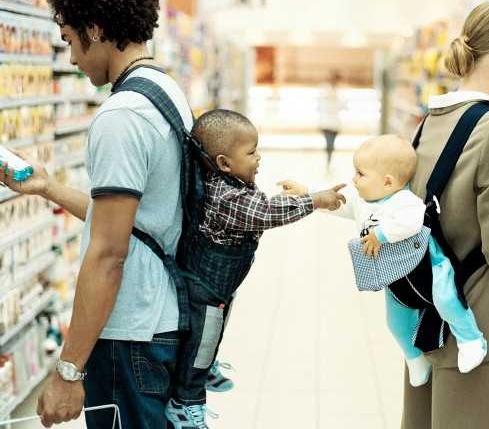 